           Meridian Youth Football, Inc.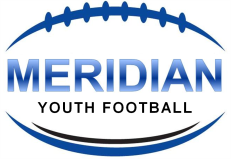 PO Box 341, Sanford, MI  48657			Myfstangs.comwww.meridianyouthfootball.comMeridian Youth FootballMeridian Youth FootballMeridian Youth FootballMeridian Youth Football2018 Calendar2018 Calendar2018 Calendar2018 Calendar1/17/2018Board Meeting Bilina2/21/2018Board Meeting Bilina3/22/2018Board Meeting Bilina4/18/2018Board MeetingBilina5/1/2018Registration Opens: Players/CoachOnline5/16/2018Board Meeting7:00pmBilina5/31/2018Registration ClosesRegistration ClosesRegistration Closes6/20/2018Board Meeting / Coach SelectionBilina6/25/2018Board Meeting  Bilina7/18/2018Board Meeting7:00pmBilina7/29/2018Coaches MeetingTBDBilina8/5/2018Equipment HandoutSee BelowLegacy Field(3-6th : 4:00pm / 7-8th: 5:30pm)8/13/2018First Practices (This Week)TBDTBD8/19/2018Board MeetingBilina8/30/2018MYF Night @ Varsity Game7:00PMVarsity field9/4/2018First Game, FlagTBDLegacy Field9/8/2018First Game, 3rd – 8th TBDTBD9/19/2018Board Meeting (If warranted)Bilina10/17/2018Board Meeting (If warranted)Bilina10/23/2018Banquet & Equipment Return6:00PMMeridian Elementary / Legacy Field     (3rd/4th & 5th/6th)     (3rd/4th & 5th/6th)     (3rd/4th & 5th/6th)10/30/2018Banquet & Equipment Return6:00PMMeridian Junior High / Legacy Field     (7th & 8th)     (7th & 8th)     (7th & 8th)11/21/2018Board Meeting (If warranted)7:00 PMBilina12/19/2018Board MeetingSanford Lake B & G